 Título del artículo en inglés (minúsculas negritas, fuente Georgia 11, centrado)Título del artículo en portugués (negrita minúscula, fuente Georgia 13, centrado)El título debe contener hasta 15 palabras.O conteúdo expresso neste artigo é de inteira responsabilidade dos/as seus/as autores/as.Introducción (minúsculas, negrita, fuente Georgia 11, alineado a la izquierda, sin numeración)La Introducción debe contextualizar la propuesta del manuscrito, justificación y objetivos. Fuente Georgia 11, negra, interlineado de 1,5 para todo el artículo. Sangría la primera línea de los párrafos con 1,27 cm. El texto debe seguir las reglas de Asociación Americana de Psicología (APA). Citas a lo largo del manuscritoCitas directas con menos de 40 palabras debe incorporarse al párrafo del texto, encerrado entre comillas dobles. Ej.: “Así, la escuela dejada para los pobres, caracterizada por sus misiones asistenciales y de acogida, se convierte en una caricatura de la inclusión social” (Libâneo, 2012, p. 23).Citas directas con más de 40 palabras debe aparecer sin comillas en un párrafo en formato de bloque, con sangría de 2,54 cm del margen izquierdo, justificado, fuente 11, espacio simple. Ejemplo:  Las transcripciones de más de 40 palabras deben presentarse con una sangría de 2,54 cm desde el margen izquierdo, interlineado 1,5, fuente Georgia 11. La separación del pasaje transcrito del resto del texto se realiza utilizando una sola línea de espacio. (Autor, año, p. x o p. y – x). p. 12 - apenas una páginapp. 12 - 13 - dos páginas continuaspp. 12 e 10 - si son páginas descontinuas.Observación 1: No utilice términos apud, op. cit, id. ibidem, y otros. o forman parte de las normas APA.Observación 2: Incluir elementos en una cita directaObservación 3: Otros casosA lo largo del manuscrito, las tablas, cuadros, gráficos, mapas, figuras y recursos visuales en general deben presentarse centralizados, indicados en el texto, numerados, con título arriba (Georgia 11) y tipo de letra, colocados como nota (Georgia 8 - en cursiva). Las imágenes deben tener una resolución mínima de 300X300, tamaño entre 6 x12 cm, en formato PNG o JPG.Ejemplos:Figura 1.Actividades desarrolladas en la Escuela XNota:Tabla 1.Análisis de muestras recogidas en el laboratorio                                                                                                 Nota:Mismo formato para tablas, gráficos, mapas y otros elementos visuales.Todas las notas deben estar formateadas como nota de pie de página. Es aconsejable evitarlos, utilizarlos únicamente cuando sea necesaria una explicación.DesarrolloEl desarrollo es parte fundamental del manuscrito, es importante que la exposición del texto en un conjunto argumentativo se presente de manera detallada y ordenada. Para ello, se sugiere que se divida en tema y subtemas.Se debe presentar el desarrollo del trabajo, las discusiones fundamentales, los procedimientos metodológicos (debe presentar detalladamente cómo se realizó el estudio, el tipo de estudio, la identificación de las principales características de la investigación) y los resultados. Teniendo en cuenta los requerimientos de las diferentes áreas científicas.Fuente Georgia 11, negra, interlineado de 1,5 para todo el artículo. Sangría la primera línea de los párrafos con 1,27 cm. El texto debe seguir las reglas de American Psychological Association (APA). Temas (minúsculas, negrita, fuente Georgia 11, alineados a la izquierda, sin numerar)Fuente Georgia 11, negra, interlineado de 1,5 para todo el artículo. Sangría la primera línea de los párrafos con 1,27 cm. El texto debe seguir las reglas de American Psychological Association (APA). No numerar temas Subtemas (minúsculas, negrita cursiva, fuente Georgia 11, alineados a la izquierda, sin numerar)Fuente Georgia 11, negra, interlineado de 1,5 para todo el artículo. Sangría la primera línea de los párrafos con 1,27 cm. El texto debe seguir las reglas American Psychological Association (APA). No numerar subtemasReflexiones/conclusiones finales (minúsculas, negrita, fuente Georgia 11, alineado a la izquierda, sin numerar)Fuente Georgia 11, negra, interlineado de 1,5 para todo el artículo. Sangría la primera línea de los párrafos con 1,27 cm. El texto debe seguir las reglas American Psychological Association (APA). No numerarAgencia de financiaciónIndique si el trabajo fue apoyado por alguna agencia de financiación (si no, esta sección puede ser ignorada). REFERENCIAS(Mayúsculas, negrita, fuente Georgia 11, centrado, sin numerar)Las referencias deben seguir las reglas de la Asociación Americana de Psicología (APA). Interlineado simple y un espacio entre referencias. Fuente Georgia 10.Solo se deben insertar las referencias que hayan sido citadas a lo largo del texto.Las referencias deben indicarse en orden alfabético por el apellido de los autores, de acuerdo con las normas APA y el formato que se indica a continuación.Problemas recurrentes como: referencias citadas y no listadas, y sus inversas; incompleto; utilizando un formato diferente al indicado será devuelto a los autores.Seguir el modelo de organización de referencia que se indica a continuación.Para situaciones no cubiertas aquí, consulte los manuales actualizados da APA.MODELOS DE REFERENCIA - NORMAS GENERALESNota: Para la estructuración de los lineamientos basados ​​en la APA, se consultaron las siguientes referencias:Pontifícia Universidade Católica de Minas Gerais - Sistema Integrado de Biblioteca (2020). Aplicabilidade das Normas de APA para Formatação de Artigos Científicos de acordo com atualizações da 7ª edição. file:///C:/Users/cirle/Downloads/treinamento-apa-2020%20(2).pdfBibliotecas do Politécnico de Leiria (s.d.). Guia para elaboração de citações e referências bibliográficas – Normas APA 7ª edição. file:///C:/Users/cirle/Downloads/Guia_APA_7%C2%AAEd._v1.pdfSistema de Bibliotecas da Universidade de Brasília (SiB-UnB) - Biblioteca Central Coordenadoria de Atendimento ao Usuário Setor de Referência (2021). Estilo APA Regras gerais para citações, referências e formatação. file:///C:/Users/cirle/Downloads/Estilo-APA.pdfA B S T R A C TINFORMACIONES DEL ARTÍCULOTexto que contenga objetivos, procedimientos metodológicos, desarrollo/resultados consideraciones finales/conclusiones del trabajo con un mínimo de 150 y un máximo de 250 palabras en inglés. Fuente Georgia 8, espacio simple. No debe contener citas.No se aceptarán artículos fuera del formato contenido en la plantilla oficial de Diversitas Journal.Historial del artículo:Sometido: xx/xx/202x      Aprovado: xx/xx/202x      Publicación: xx/xx/202x       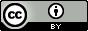 Texto que contenga objetivos, procedimientos metodológicos, desarrollo/resultados consideraciones finales/conclusiones del trabajo con un mínimo de 150 y un máximo de 250 palabras en inglés. Fuente Georgia 8, espacio simple. No debe contener citas.No se aceptarán artículos fuera del formato contenido en la plantilla oficial de Diversitas Journal.Palabras-clave que representan el trabajo, estas no deben estar en el título del artículo.Keywords:Entre 3 y 5 palabras clave, separadas por coma, en minúsculas. Georgia fuente 8,Justificado a la derechaEn inglésPalavras-Chave:Entre 3 e 5 palavras-chave, separadas por vírgula, letra minúscula. Fonte Georgia 8,justificadas a direitaEm portuguêsRESÚMENPalabras-clave que representan el trabajo, estas no deben estar en el título del artículo.Keywords:Entre 3 y 5 palabras clave, separadas por coma, en minúsculas. Georgia fuente 8,Justificado a la derechaEn inglésPalavras-Chave:Entre 3 e 5 palavras-chave, separadas por vírgula, letra minúscula. Fonte Georgia 8,justificadas a direitaEm portuguêsTexto que contenga objetivos, procedimientos metodológicos, desarrollo/resultados consideraciones finales/conclusiones del trabajo con un mínimo de 150 y un máximo de 250 palabras en portugués. Fuente Georgia 8, espacio simple. No debe contener citas.No se aceptarán artículos fuera del formato contenido en la plantilla oficial de Diversitas Journal.Palabras-clave que representan el trabajo, estas no deben estar en el título del artículo.Keywords:Entre 3 y 5 palabras clave, separadas por coma, en minúsculas. Georgia fuente 8,Justificado a la derechaEn inglésPalavras-Chave:Entre 3 e 5 palavras-chave, separadas por vírgula, letra minúscula. Fonte Georgia 8,justificadas a direitaEm portuguêsTipo de citaPrimeara cita en el
textocitas
subsecuentes en el
textoFormato entre
paréntesis, primera
cita en el textoFormato entre
paréntesis, citas
subsecuentes en el
textoUn autorSantos (2010)Santos (2010)(Santos, 2010)(Santos, 2010)dos
autoresAlhashim e Arpan (1992)Alhashim e Arpan (1992)(Alhashim & Arpan 1992)(Alhashim & Arpan 1992)tres o
más autoresFord et al. (2003)Ford et al. (2003)(Ford et al., 2002)(Ford et al., 2002)Instituciones (identificadas por
abreviaturas) como
autoresInstituto de Pesquisa Econômica Aplicada (IPEA, 2010)IPEA (2010)(Instituto de Pesquisa Econômica Aplicada
[IPEA], 2010)(IPEA, 2010)[  ]Interpolaciones (explicación), adiciones o comentarios.Ej.: Había también prostitutas. . . [quienes] luego de cortar con una navaja a los hombres con los que se habían acostado, pero que se negaron a pagar el programa, [terminaron siendo condenados a internamiento en un manicomio] (Arbex, 2013, p. 30).. . .Con espaciado entre puntosLe permite omitir palabras del texto. No lo use al principio o al final de las oraciones.Ej.: Había también prostitutas. . . [quienes] después de cortar con una navaja a los hombres con los que se habían acostado, pero que se negaron a pagar el programa, [terminaron condenados a internamiento en un manicomio] (Arbex, 2013, p. 30)[Sic]Indica error en el texto original.Autores diferentes con sobrepones iguales.Incluir las iniciales de los autores en todas las citas en el texto, aunque que el año de publicación sea diferente.(C. Barbosa, 1958)(O. Barbosa, 1980)Diferentes autores con los mismos apellidos e iniciales. Incluya todos los nombres en todas las citas, incluso si el año de publicación es diferente.(Petter Janet, 1976)(Pierre Janet, 1906)Publicación del mismo autor con la misma fecha.(Santos, 2010a) (Santos, 2010b) (Almeida & Santos, 2018a) (Almeida & Santos, 2018b)(Calazans, s.d.-a, s.d.-b)Múltiples documentos del mismo autor, diferentes fechas. Organice en orden cronológico separando las fechas con una coma.(Pereira, 1989, 1991, 1995) Pereira (1989, 1991, 1995)Varios autores citados simultáneamente. Organizar en orden alfabético.(Santos et al., 2011; Figueira, 2002; Rocha & Linton, 2000) Santos et al. (2011), Figueira (2002) e Rocha e Linton (2000)Alineación izquierdaSuruagy, D. C., Ayastuy, A. C., Almeida, J. P. (2020). A utilização do jogo eletrônico nas aulas de Geografia: relatos de experiência. Diversitas Journal, 5(3), 2026-2038, jul./set.2020. https://periodicos.ifal.edu.br/diversitas_journal/article/view/1219. Suruagy, D. C., Ayastuy, A. C., Almeida, J. P. (2020). A utilização do jogo eletrônico nas aulas de Geografia: relatos de experiência. Diversitas Journal, 5(3), 2026-2038, jul./set.2020. https://periodicos.ifal.edu.br/diversitas_journal/article/view/1219. Orden alfabético por autorSuruagy, D. C., Ayastuy, A. C., Almeida, J. P. (2020). A utilização do jogo eletrônico nas aulas de Geografia: relatos de experiência. Diversitas Journal, 5(3), 2026-2038, jul./set.2020. https://periodicos.ifal.edu.br/diversitas_journal/article/view/1219. Suruagy, D. C., Ayastuy, A. C., Almeida, J. P. (2020). A utilização do jogo eletrônico nas aulas de Geografia: relatos de experiência. Diversitas Journal, 5(3), 2026-2038, jul./set.2020. https://periodicos.ifal.edu.br/diversitas_journal/article/view/1219. Para destacar los títulos o periódico se usa itálicoSuruagy, D. C., Ayastuy, A. C., Almeida, J. P. (2020). A utilização do jogo eletrônico nas aulas de Geografia: relatos de experiência. Diversitas Journal, 5(3), 2026-2038, jul./set.2020. https://periodicos.ifal.edu.br/diversitas_journal/article/view/1219. Suruagy, D. C., Ayastuy, A. C., Almeida, J. P. (2020). A utilização do jogo eletrônico nas aulas de Geografia: relatos de experiência. Diversitas Journal, 5(3), 2026-2038, jul./set.2020. https://periodicos.ifal.edu.br/diversitas_journal/article/view/1219. La sangría de las líneas posteriores es de 1,27 cm.Suruagy, D. C., Ayastuy, A. C., Almeida, J. P. (2020). A utilização do jogo eletrônico nas aulas de Geografia: relatos de experiência. Diversitas Journal, 5(3), 2026-2038, jul./set.2020. https://periodicos.ifal.edu.br/diversitas_journal/article/view/1219. Suruagy, D. C., Ayastuy, A. C., Almeida, J. P. (2020). A utilização do jogo eletrônico nas aulas de Geografia: relatos de experiência. Diversitas Journal, 5(3), 2026-2038, jul./set.2020. https://periodicos.ifal.edu.br/diversitas_journal/article/view/1219. Espacio simple entre líneasSuruagy, D. C., Ayastuy, A. C., Almeida, J. P. (2020). A utilização do jogo eletrônico nas aulas de Geografia: relatos de experiência. Diversitas Journal, 5(3), 2026-2038, jul./set.2020. https://periodicos.ifal.edu.br/diversitas_journal/article/view/1219. Suruagy, D. C., Ayastuy, A. C., Almeida, J. P. (2020). A utilização do jogo eletrônico nas aulas de Geografia: relatos de experiência. Diversitas Journal, 5(3), 2026-2038, jul./set.2020. https://periodicos.ifal.edu.br/diversitas_journal/article/view/1219. et al no se utiliza en las referencias, es necesario citar a todos los autores.Dos (2) a veinte (20) autoresApellido e iniciales de todos los autores. Indicar todos los autores hasta 20.et al no se utiliza en las referencias, es necesario citar a todos los autores.Dos (2) a veinte (20) autoresEl último autor está precedido por &.et al no se utiliza en las referencias, es necesario citar a todos los autores.Dos (2) a veinte (20) autoresNeves, L., Coelho, L. S., Esteves, A., Barbosa, A., Madeira, E., Oliveira, J., Cardoso, J., Gonçalves, T., & Barbosa, G.et al no se utiliza en las referencias, es necesario citar a todos los autores.Veintiún (21) o más autoresApellido e Iniciales del Autor 1 a Apellido e Iniciales del Autor 19, … (puntos suspensivos) Apellido e Iniciales del último Autor.et al no se utiliza en las referencias, es necesario citar a todos los autores.Veintiún (21) o más autoresKalney, E., Kanamitsu, M., Kistler, R., Collins, W., Deaven, D., Gandin, L., Iredell, M., Saha, S., White, G., Woollen, J., Zhu, Y., Chelliah, M., Ebisuzaki, W., Higgins, W., Janowiak, K., Mo, K. C., Ropelewski, C., Wang, J., Leetmaa, A., ... Joseph, D.Si no hay referencia a la fecha de publicación en el trabajo, se usa la abreviatura n.d. (significa “no date”, sin fecha)Peres, A. (s.d.). Normas da APA. https://sites.google.com/site/alexandreperes/normas-daapaPeres, A. (s.d.). Normas da APA. https://sites.google.com/site/alexandreperes/normas-daapaLibro completo Los datos relativos a la edición presentarse como aparecen en la fuente solamente son mencionados a partir de la 2ª edición.Debes usar la opción de superíndiceNo se incluye la localidad de edición. Luck, H. (2010). Liderança em gestão escolar. (4a ed.). Vozes.Ornelas, M. M. G. (2000). Perícia contábil (3a ed.). Atlas.Luck, H. (2010). Liderança em gestão escolar. (4a ed.). Vozes.Ornelas, M. M. G. (2000). Perícia contábil (3a ed.). Atlas.Libro digitalAutor – sigue el formato ya indicado.Cuando el autor sea Instituciones y Entidades, seguir el modelo a continuación, nombres completos sin las siglas, seguido del año de publicación.Los títulos en inglés deben aparecer traducidos entre paréntesis.URL o DOI, sin agregar “Recuperado de:” o “disponible en:” antes del link
American Psychological Association. (2020). Publication manual of the American Psychological Association [Manual de publicação da Associação Americana de Psicologia]. (7th ed.). https://doi.org/10.1037/0000165-000Bibliotecas do Politécnico de Leiria (s.d.). Guia para elaboração de citações e referências bibliográficas – Normas APA 7ª edição. file:///C:/Users/cirle/Downloads/Guia_APA_7%C2%AAEd._v1.pdfAutor – sigue el formato ya indicado.Cuando el autor sea Instituciones y Entidades, seguir el modelo a continuación, nombres completos sin las siglas, seguido del año de publicación.Los títulos en inglés deben aparecer traducidos entre paréntesis.URL o DOI, sin agregar “Recuperado de:” o “disponible en:” antes del link
American Psychological Association. (2020). Publication manual of the American Psychological Association [Manual de publicação da Associação Americana de Psicologia]. (7th ed.). https://doi.org/10.1037/0000165-000Bibliotecas do Politécnico de Leiria (s.d.). Guia para elaboração de citações e referências bibliográficas – Normas APA 7ª edição. file:///C:/Users/cirle/Downloads/Guia_APA_7%C2%AAEd._v1.pdfCapítulos de librosTítulo del libro (cursiva) No poner punto entre el título y la edición entre paréntesis, ni después del DOI o URL, si hay dos editoriales sepáralas con punto y coma (;)Souza, J. C. O. (2017). Professor, é pra copiar? O recurso lúdico nas aulas de Geografia como mediador da aprendizagem na educação básica. In:, J. P. Almeida, D. R. Calazans, E. P. Almeida, C. J. S. Santos (orgs.), Ensinando Geografia na educação básica: práticas docentes em sala de aula. (pp. 145-171). Edufal.Título del libro (cursiva) No poner punto entre el título y la edición entre paréntesis, ni después del DOI o URL, si hay dos editoriales sepáralas con punto y coma (;)Souza, J. C. O. (2017). Professor, é pra copiar? O recurso lúdico nas aulas de Geografia como mediador da aprendizagem na educação básica. In:, J. P. Almeida, D. R. Calazans, E. P. Almeida, C. J. S. Santos (orgs.), Ensinando Geografia na educação básica: práticas docentes em sala de aula. (pp. 145-171). Edufal.Institución gubernamentalMinistério da Saúde. (2014). Guia alimentar para a população brasileira (2ª ed.). Secretaria de Atenção à Saúde, Departamento de Atenção Básica. https://bvsms.saude.gov.br/bvs/publicacoes/guia_alimentar_po pulacao_brasileira_2ed.pdfMinistério da Saúde. (2014). Guia alimentar para a população brasileira (2ª ed.). Secretaria de Atenção à Saúde, Departamento de Atenção Básica. https://bvsms.saude.gov.br/bvs/publicacoes/guia_alimentar_po pulacao_brasileira_2ed.pdfPara las demás situaciones seguir las indicacionesPara las demás situaciones seguir las indicacionesPara las demás situaciones seguir las indicacionesArtículos en periódicosEn cuanto al volumen y el número, pon lo que haya. Si hay solo el número, aparece entre ( )Apellido autor, X. Y. (año). Título del artículo. Título del periódico, v (n), pp. DOI o URLEn cuanto al volumen y el número, pon lo que haya. Si hay solo el número, aparece entre ( )Apellido autor, X. Y. (año). Título del artículo. Título del periódico, v (n), pp. DOI o URLtrabajos académicosTCC, disertaciones, tesisApellido, A. A. (Año). Título de la disertación o de la tese de conclusión de curso, Dissertación de posgrado o Tese de doctorado, Nome da Institución]. Nombre de la base de datos o repositório. https://...Apellido, A. A. (Año). Título de la disertación o de la tese de conclusión de curso, Dissertación de posgrado o Tese de doctorado, Nome da Institución]. Nombre de la base de datos o repositório. https://...Artículos o materiales en periódicos/revistasCon autoría:Apellido, K. (año, día mes). Título del artículo. Título de la Revista [en cursiva], v. [cursiva] (n.), pág. URLSin autoría:Título del tema. (año, día mes). Título de la revista en cursiva, v. (n.), pág. URLCon autoría:Apellido, K. (año, día mes). Título del artículo. Título de la Revista [en cursiva], v. [cursiva] (n.), pág. URLSin autoría:Título del tema. (año, día mes). Título de la revista en cursiva, v. (n.), pág. URLEventos generales:reuniones, simposios, congresos, conferencias, etc.Año, día mes: información completaTipo de contribución: Comunicación oral, presentación en panel, banner, conferencia, etc.Apellido, Y. (año, día mes). Título [Tipo de contribución]. Nombre del evento, Ubicación. URL o DOI.Año, día mes: información completaTipo de contribución: Comunicación oral, presentación en panel, banner, conferencia, etc.Apellido, Y. (año, día mes). Título [Tipo de contribución]. Nombre del evento, Ubicación. URL o DOI.Redes Sociales Fecebook, Instagram, Linkedin, TweetPágina de red social: indicar de dónde fue tomada: perfil de Instagram; perfil de facebook, etc.Apellido, W. X. o Nombre de grupo (@perfil). (n.d.) Página de inicio [página de la red social]. Nombre del Sitio Web. Recuperado en: día, mes, año – completo.Página de red social: indicar de dónde fue tomada: perfil de Instagram; perfil de facebook, etc.Apellido, W. X. o Nombre de grupo (@perfil). (n.d.) Página de inicio [página de la red social]. Nombre del Sitio Web. Recuperado en: día, mes, año – completo.WebsiteApellido, U. Z. o Institución/Organización. (año, mes día). Título del documento [itálico]. Nombre del site*. https://...Omita el nombre del sitio cuando el autor y el nombre del sitio tengan el mismo nombre.Apellido, U. Z. o Institución/Organización. (año, mes día). Título del documento [itálico]. Nombre del site*. https://...Omita el nombre del sitio cuando el autor y el nombre del sitio tengan el mismo nombre.YouTubeApellido, W. Q. [Nombre de utilizador web - si disponible]. (año, mes día). Título del vídeo [itálico]. [Vídeo]. YouTube o nombre del site. https://...Apellido, W. Q. [Nombre de utilizador web - si disponible]. (año, mes día). Título del vídeo [itálico]. [Vídeo]. YouTube o nombre del site. https://...BlogApellido, X. K. (año, mes día). Título de la publicación. Nombre de la página web[itálico]. https://...Apellido, X. K. (año, mes día). Título de la publicación. Nombre de la página web[itálico]. https://...LegislaciónLey / Decreto-Ley/ Despacho / PortariaPortaria nº 517/2008 do Ministério da Economia e da Inovação. (2018). Diário da República: I Série, nº 121/08. https//…No texto (Portaria n. 516, 2008).Portaria nº 517/2008 do Ministério da Economia e da Inovação. (2018). Diário da República: I Série, nº 121/08. https//…No texto (Portaria n. 516, 2008).